1.1	to consider an allocation of the frequency band 50-54 MHz to the amateur service in Region 1, in accordance with Resolution 658 (WRC-15);IntroductionIn the context of AI 1.1 (WRC-19), CEPT conducted spectrum needs calculations and assessed and sharing studies with incumbents in the band. An application-based approach to assess amateur spectrum needs for the frequency band 50-54 MHz has been considered. Two different calculations were conducted, one based on measured and the other one based on estimated parameters. Results of those calculations are diverging with values, dependent on usage scenarios,  between maximum 1.24 MHz and 4.162 MHz. For many years, many CEPT countries have already allocated 2 MHz spectrum to the amateurs on a national basis, using some national measures and regulations to deal with the coexistence of the different incumbents. CEPT believes that harmonizing a 2 MHz is a viable solution that would allow these countries to keep their regulation maintained, and would allow to achieve a partial, but sufficient, worldwide harmonization for amateur service in that band.Sharing studies have demonstrated that large separation distances are required to allow coexistence with incumbent services, with variable probability of occurrence that could be very high in some cases.Moreover, given the status of some incumbent services (like wind profiler radars) and in order to ensure a protection to all the incumbent services, only a secondary status can be envisaged. A secondary status is a viable means to avoid placing any additional constraint on the secondary services in place.Given the above elements, CEPT supports an allocation to the amateur service on a secondary status in the band 50-52 MHz. ProposalARTICLE 5Frequency allocationsSection IV – Table of Frequency Allocations
(See No. 2.1)

MOD	EUR/4920A1/147-75.2 MHzReasons:	ADD	EUR/4920A1/25.A11	In Region 1 in the frequency band 50-52 MHz, with the exception of African countries listed in No. 5.169, stations of the amateur service shall not cause harmful interference to, or claim protection from stations of the broadcasting service. The administrations of neighbouring countries in Region 1 shall ensure that the field strength emitted by an amateur station does not exceed a calculated value of 6 dBμV/m within the 50.00-51.25 MHz frequency band and 12 dBμV/m within the 51.25-52.00 MHz frequency band for more than 10% of time at any point inside the service area (within the 46 dBμV/m boundary in 50% of the locations and 90% of the time for each station) of an operational broadcasting station, measured at a height of 10 m above ground  (WRC-19)Reasons:	With the exception of the listed African countries in No. 5.169, stations of the amateur service shall not cause harmful interference to the reception of emissions from stations in the broadcasting service. No. 5.A11 provides the means for protecting the broadcasting service in Region 1.ADD	EUR/4920A1/35.B11	In Region 1 with the exception of African countries listed in No. 5.169, stations of the amateur service shall not cause harmful interference to, or claim protection from stations of the land mobile service of countries listed in No. 5.164 and the fixed service of countries listed in No. 5.165 in the frequency band 50-52 MHz as well as Wind Profiler Radars operating in the radio location service in accordance with No. 5.162A. Reasons:	With the exception of the listed African countries in No. 5.169, stations of the amateur service shall not cause harmful interference to stations of the land mobile and fixed services in the frequency band 50-52 MHz and the radiolocation service. No. 5.B11 provides the means for protecting the land mobile, fixed and radiolocation services.SUP	EUR/4920A1/4RESOLUTION 658 (WRC-15)Allocation of the frequency band 50-54 MHz to the amateur service in Region 1Reasons:	No longer required as consideration of an allocation to the amateur service in Region 1 in the frequency band 50-54 MHz has been concludedWorld Radiocommunication Conference (WRC-19)
Sharm el-Sheikh, Egypt, 28 October – 22 November 2019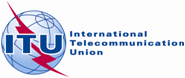 Doc. PTD(18)116 ANNEX V-01i)PLENARY MEETINGAddendum 1 to
Document 4920-E27 September 2018Original: EnglishEuropean Common ProposalEuropean Common ProposalProposals for the work of the conferenceProposals for the work of the conferenceAgenda item 1.1Agenda item 1.1Allocation to servicesAllocation to servicesAllocation to servicesRegion 1Region 2Region 347-BROADCASTING5.162A  5.163  5.164  5.165  47-50FIXEDMOBILE47-50FIXEDMOBILEBROADCASTING5.162ABROADCASTING5.162A    5.164  5.165  
5.169  50-54		AMATEUR		5.162A  5.167  5.167A  5.168  5.17050-54		AMATEUR		5.162A  5.167  5.167A  5.168  5.170BROADCASTING5.162A  5.164  5.165  
5.16950-54		AMATEUR		5.162A  5.167  5.167A  5.168  5.17050-54		AMATEUR		5.162A  5.167  5.167A  5.168  5.170-68BROADCASTING54-68BROADCASTINGFixedMobile54-68FIXEDMOBILEBROADCASTING5.162A  5.163  5.164  5.165  
  5.171
5.172
5.162A